МИНИСТЕРСТВО ОБРАЗОВАНИЯ РЕСПУБЛИКИ БЕЛАРУСЬучреждениЕ образования «Мозырский государственный педагогический университет имени И. П. Шамякина»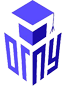 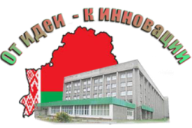 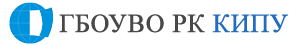 Информационное сообщениеУважаемые студенты и магистранты!Студенческое научное общество, Совет молодых ученых
учреждения образования «Мозырский государственный педагогический университет им. И.П. Шамякина», Арзамасский филиал ННГУ  имени
Н.И. Лобачевского, ГБОУ ВПО «Оренбургский государственный педагогический университет», ФГБОУ ВПО «Глазовский педагогический институт имени В.Г.Короленко», ГБОУВО РК «Крымский инженерно-педагогический университет» приглашают Вас принять участие в XХIV Международной студенческой научно-практической конференции «От идеи – к инновации», которая состоится 27 апреля 2017 года.Научные направления конференции:Теория, методика и практика дошкольного и начального образования;Практическая психология и дефектология;Психолого-педагогические проблемы обучения и воспитания школьников и студентов;Социальная педагогика и социальная работа;Физико-математические дисциплины. Методика преподавания;Физическая культура и аспекты формирования здорового образа жизни учащейся молодежи;Экология, биология, охрана природы: наука и образование;Современная филология: язык, речь, текст. Методика преподавания филологических дисциплин;История и методика преподавания истории;Романо-германское языкознание. Современное иноязычное образование;Профессионально-техническое образованиеМесто проведения конференции: г.Мозырь, ул.Студенческая, д.28.Для участия в конференции необходимо:заполнить Заявку для участия в конференции (приложение 1);заполнить Договор участника конференции (приложение 2);сканировать квитанцию об оплате организационного взноса 
(п.1.2 Договора); отправить до 10 апреля 2017 года в электронном виде на адрес prpnr2014@yandex.ru  4 файла: 1_Договор; 2_Заявка; 3_Копия квитанции об оплате; 4_ Тезисы доклада.На бумажных носителях документы отправляются на адрес: 247760, Гомельская область, г.Мозырь, ул.Студенческая, д.28 (каб.228) не позднее 16 апреля 2017 года.Печатный вариант тезисов доклада должен быть подписан автором, соавтором (если есть) и научным руководителем. Соавтор доклада может быть только один.Каждый участник представляет не более одного доклада. Расходы на проезд, проживание и питание оплачивают командирующие организации.Информация о конференции будет размещена на сайте http://nirs.mspu.by/.Правила оформления тезисов докладов:Текст доклада объемом 1–2 страницы набирается в текстовом редакторе Microsoft Word for Windows, шрифт Times New Roman, , через 
1 интервал.Все поля – , выравнивание по ширине, абзацный отступ – .Рекомендуем обращать внимание на соблюдение типовой структуры написания тезисов доклада.Название доклада печатается без переноса заглавными буквами полужирным шрифтом посредине первой строки; ниже – полужирным курсивом – инициалы и фамилия автора (авторов), в скобках – сокращенное название учебного заведения, город; на следующей строке – инициалы и фамилия научного руководителя, ученая степень, ученое звание; текст печатается ниже через один интервал с абзацного отступа. Графики, диаграммы, таблицы вставляются в текст. Ссылки на литературу приводятся в тексте в квадратных скобках, например: [1, с.10]. Список литературы размещается сразу после текста, перечисление источников приводится в порядке цитирования в тексте.Пример оформления:НАЗВАНИЕСтепанов  А.А. (БГУ, Минск)Научный руководитель  –  А.А. Иванов, кандидат пед.наук, доцентТекст текст текст текст текст текст текст текст текст текст текст текст текст текст текст текст текст текст текст текст текст текст текст текст текст текст текст текст текст текст текст текст текст текст текст текст текст текст текст текст текст текст текст текст текст текст текст текст текст текст текст текст текст текст текст текст текст текст текст текст текст текст текст текст.Литература1. Латышина, Д. И. История педагогики (История образования и педагогической мысли) / Д. И. Латышина. – М. : Гардарики, 2005. – 603 с.Приложение 1Заявка для участия в конференции «От идеи – к инновации»1Фамилия, имя, отчество автора2Статус участника (студент, магистрант); факультет, специальность, курс3Фамилия, имя, отчество научного руководителя, должность, ученая степень, ученое звание4Город, место учебы (полное название) участника5Название доклада6Номер выбранного направления 7Домашний адрес, номер телефона и e-mail автора8Номер телефона и e-mail научного руководителя